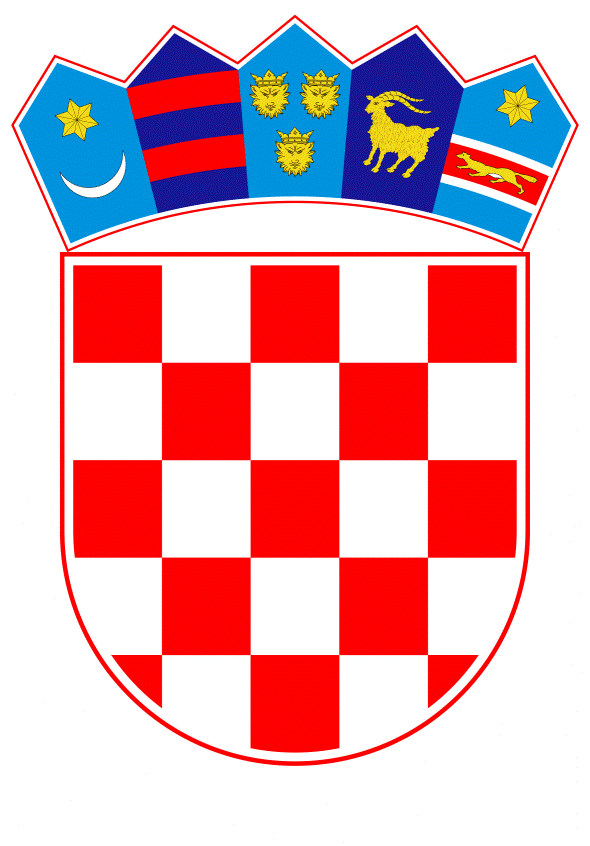 VLADA REPUBLIKE HRVATSKEZagreb, 31. kolovoza 2023.______________________________________________________________________________________________________________________________________________________________________________________________________________________________Banski dvori | Trg Sv. Marka 2  | 10000 Zagreb | tel. 01 4569 209 | vlada.gov.hrPrijedlog Na temelju članka 31. stavka 3. Zakona o Vladi Republike Hrvatske („Narodne novine“, broj 150/11., 119/14., 93/16. i 116/18. i 80/22.), Vlada Republike Hrvatske je na sjednici održanoj _____________ 2023. donijelaZ A K L J U Č A K1.	Prihvaća se 16. izvješće Republike Hrvatske o primjeni Europske socijalne povelje za razdoblje od 1. siječnja 2018. do 31. prosinca 2021. godine, o poduzetim mjerama za primjenu usvojenih odredbi Europske socijalne povelje, u tekstu koji je dostavilo Ministarstvo rada, mirovinskoga sustava, obitelji i socijalne politike aktom, KLASA: 900-01/22-06/01, URBROJ: 524-03-02-02/1-23-20, od 16. kolovoza 2023.2.	Zadužuje se Ministarstvo rada, mirovinskoga sustava, obitelji i socijalne politike da putem Ministarstva vanjskih i europskih poslova dostavi Vijeću Europe Izvješće iz točke 1. ovoga Zaključka.PREDSJEDNIKmr. sc. Andrej PlenkovićObrazloženjeTemeljem odredbe članka 21. Europske socijalne povelje i odredbe članka 6. Dodatnog protokola Europskoj socijalnoj povelji („Narodne novine“ - Međunarodni ugovori, broj 15/02) propisana je obveza podnošenja izvješća o mjerama koje se poduzimaju u svrhu primjene prihvaćenih odredbi Europske socijalne povelje i Dodatnog protokola, koje podnose Vlade država članica Vijeća Europe.Sukladno navedenome, Republika Hrvatska obvezna je podnijeti 16. izvješće za razdoblje od 1. siječnja 2018. do 31. prosinca 2021. godine.Navedeno izvješće sadrži informacije o prihvaćenim odredbama Europske socijalne povelje u okviru tematske grupe „Djeca, obitelji i migranti“, članci 7. (Pravo djece i mladeži na zaštitu), 8. (Pravo zaposlenica na zaštitu), 16. (Pravo obitelji na socijalnu, pravnu i ekonomsku zaštitu) i 17. (Pravo majke i djeteta na socijalnu i ekonomsku zaštitu).Slijedom navedenoga, predlaže se Vladi Republike Hrvatske prihvaćanje 16. Izvješća o primjeni Europske socijalne povelje u Republici Hrvatskoj, koje je izradilo Ministarstvo rada, mirovinskoga sustava, obitelji i socijalne politike nadležno za međuresornu koordinaciju te izradu godišnjih izvješća o primjeni Europske socijalne povelje u Republici Hrvatskoj.Predlagatelj:Ministarstvo rada, mirovinskoga sustava, obitelji i socijalne politikePredmet:16. izvješće Republike Hrvatske o primjeni Europske socijalne povelje u Republici Hrvatskoj za razdoblje od 1. siječnja 2018. do 31. prosinca 2021. godineKLASA:URBROJ:Zagreb,